KAKO SE PRAVILNO OBUĆI PREMA VREMENSKIM PRILIKAMA…ZADATAK: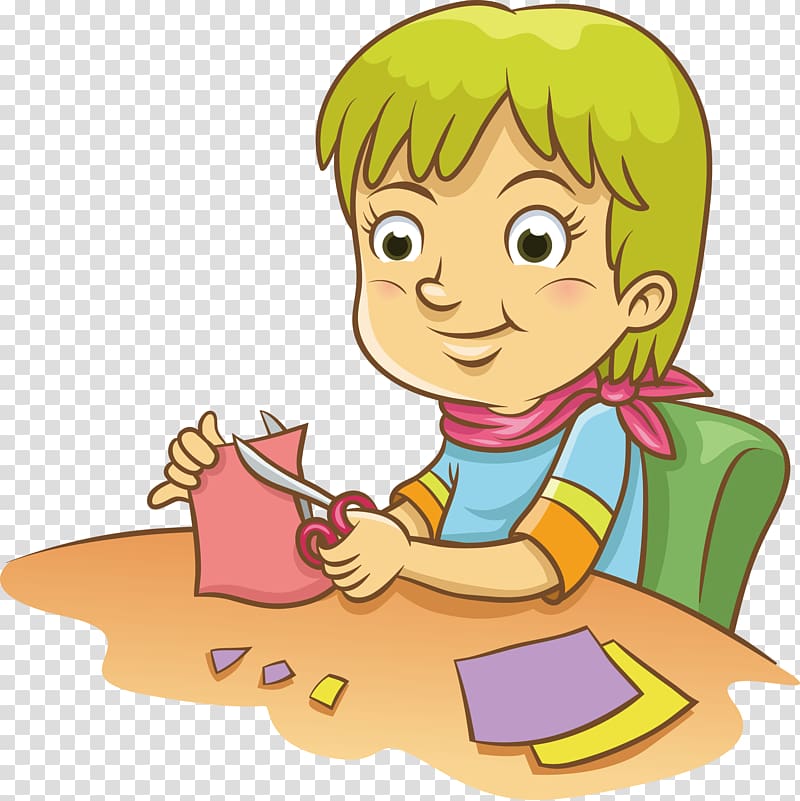 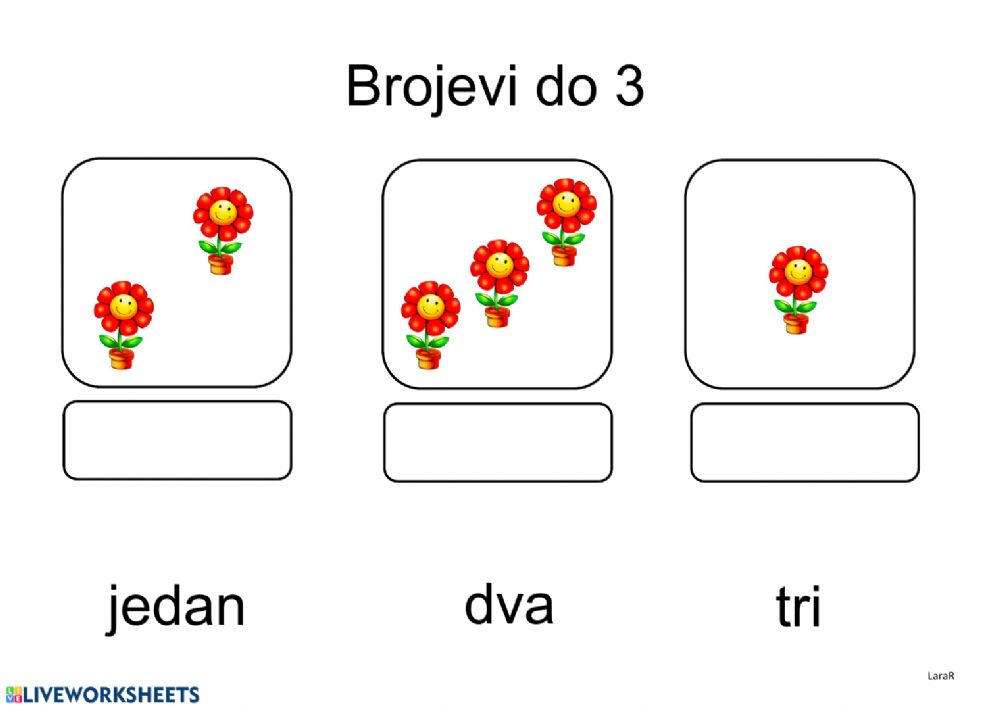 IZREŽI NOVE DVIJE SLIČICE,                                                                          PA  UPARI ODGOVARAJUĆE.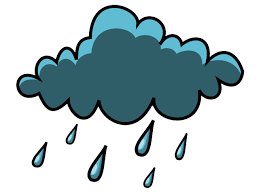 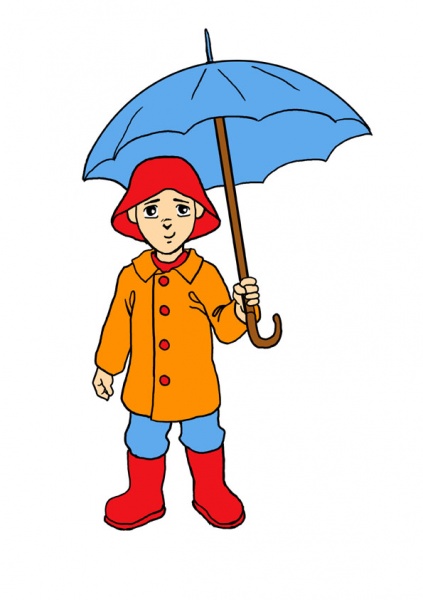                                                      KIŠA                                                                                 ODJEĆA ZA KIŠU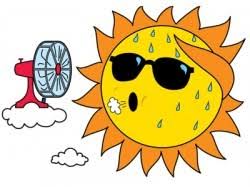 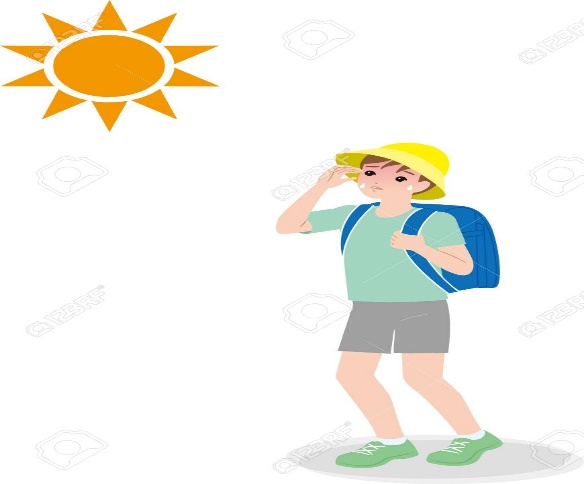                                                    TOPLO                                                                      ODJEĆA ZA TOPLO VRIJEME.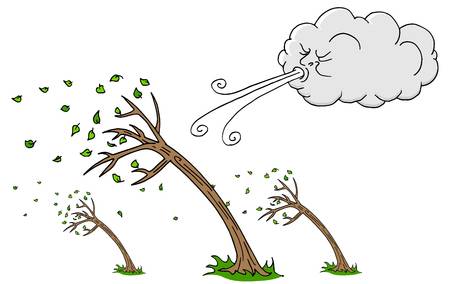 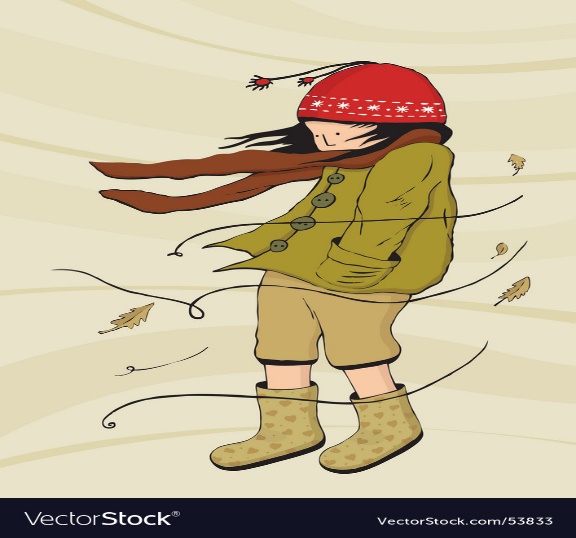                                                   VJETAR                                                                      ODJEĆA ZA VJETROVITO VRIJEME*Napomena: POTIČITE JE DA ŠTO SAMOSTALNIJE ODABERE ODJEĆU U SKLADU S VREMENOM.